…../…./…….İmza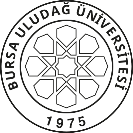 BURSA ULUDAĞ ÜNİVERSİTESİ SOSYAL BİLİMLER ENSTİTÜSÜ100/2000 YÖK DOKTORA BAŞVURU FORMUBURSA ULUDAĞ ÜNİVERSİTESİ SOSYAL BİLİMLER ENSTİTÜSÜ100/2000 YÖK DOKTORA BAŞVURU FORMUBURSA ULUDAĞ ÜNİVERSİTESİ SOSYAL BİLİMLER ENSTİTÜSÜ100/2000 YÖK DOKTORA BAŞVURU FORMUÖğrenci Adayı /Adı SoyadıÖğrenci Adayı /Adı Soyadı                                                     /                             FOTOĞRAFTC Kimlik No:TC Kimlik No:FOTOĞRAFMezun Olduğu Y.L. Programı ÜniversiteMezun Olduğu Y.L. Programı ÜniversiteFOTOĞRAFAnabilim Dalı/Bilim Dalı (Yüksek Lisans :Anabilim Dalı/Bilim Dalı (Yüksek Lisans :FOTOĞRAFMezuniyet Tarihi- GANO(Yüksek Lisans)Mezuniyet Tarihi- GANO(Yüksek Lisans)FOTOĞRAFBaşvuru Alanı (Tezini Hazırlayacağı Tematik Alan):Başvuru Alanı (Tezini Hazırlayacağı Tematik Alan):FOTOĞRAFAles Puanı:Ales Puanı:Yabancı Dil Puanı:Yabancı Dil Puanı:İletişim Numarası ve Mail Adresi:İletişim Numarası ve Mail Adresi:ÖğrenciÖğrenciDers Aşamasında           Yeterlilik Sınavı :      (Sınava girdiyseniz tarihini belirtiniz)  Girdi                      Başarılı                Başarısız Girmedi  Ders Aşamasında           Yeterlilik Sınavı :      (Sınava girdiyseniz tarihini belirtiniz)  Girdi                      Başarılı                Başarısız Girmedi  Ders Aşamasında ise;Ders Aşamasında ise;Tematik Alanla ilgili aldığınız dersleri yazınız. Tematik Alanla ilgili aldığınız dersleri yazınız. 